Missions Ministry Teamof the Cumberland Presbyterian Church2020 LOAVES & FISHES AGREEMENT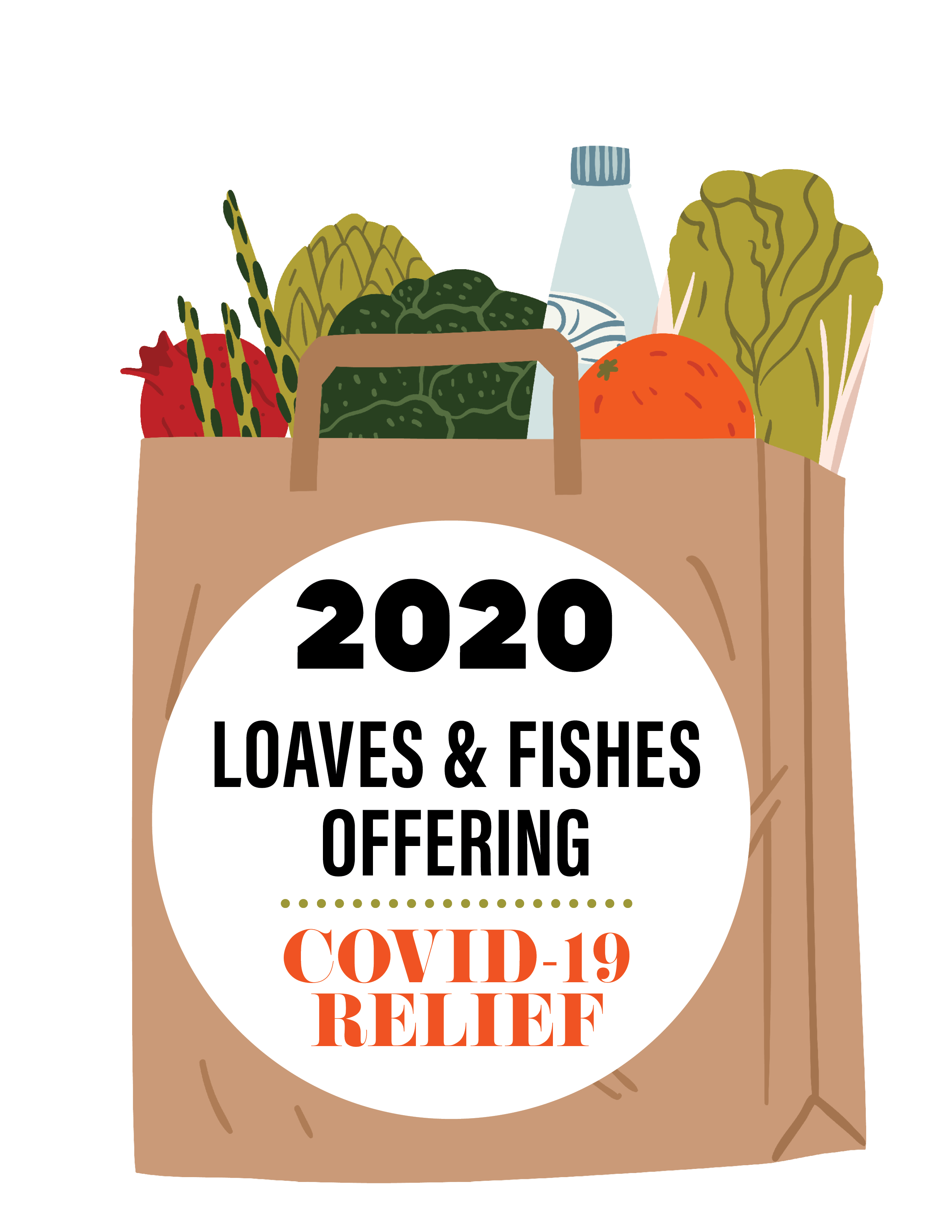 We need _______ offering boxes (one per household)We need _______ additional posters (The Missionary Messenger contains your poster.)Worship resources are available on the website at:  cpcmc.org/mmt/loaves/.We plan to distribute the boxes on Sunday, November 1, and collect them on Sunday, November 22.  We agree to distribute the Loaves & Fishes proceeds as follows:  25% to COVID-19 Relief in the Philippines and Guatemala; 75% for local hunger programs in your area. Please adjust the percentages as you see fit.Church ___________________________________________________________________________________Address ___________________________________________________________________________________City / State / Zip Code _______________________________________________________________________I agree to responsibly carry out the Loaves & Fishes Program and to direct all funds into a hunger program.										 		 	 ____________________________________________________						 Pastor’s SignatureMail the boxes to:Loaves & Fishes Coordinator _________________________________________________________________Address ___________________________________________________________________________________City / State / Zip Code _______________________________________________________________________Note:  This enrollment form should be returned to the Missions Ministry Team, 8207 Traditional Place, Cordova, TN 38016-7414.